Wat hebben we deze week allemaal gedaan?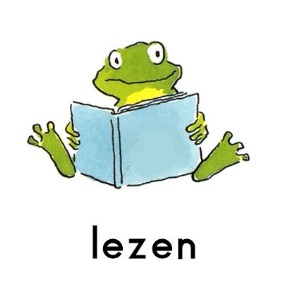 Nieuw woord: zonNieuwe letter: zLeestekst: op naar de zonLezen: stam + t  ik vis, beer vist.Leestoets  


Alle dagen: optellen en aftrekken tot 10 (20 oefeningen).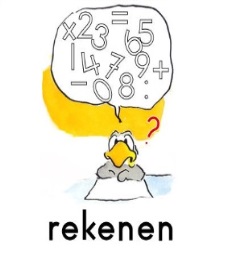 RekentoetsenHerhalingsweek: optellen en aftrekken tot 10Herhalingsweek: splitsoefeningenGetallenkennis: cijfers tot 14 + getalbeelden tot 14 +
 		cijfers 11,12,13 en 14 schrijven.


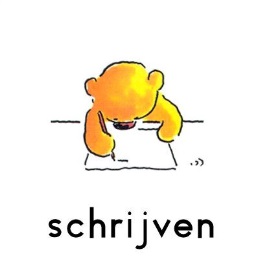 ZinnendicteeSpelling: ontbrekende letters van duif en zonSpelling korte woorden met de klinkersLetterdictee (oefening) Spelling: woorden met de letter aLetter zWoord zonZinnen voor het nieuwe dicteeCreatief schrijven: paniek op het strand! 
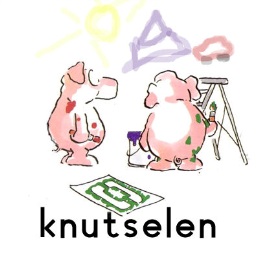 Zang: de poes, de schildpad, de leeuw, de steenbok
                           (kapitein Winokio – dieren van de axenroosBeeld: we knutselen een schildpad, een poes, een leeuw,
 		een steenbok. Beweging: bewegingstussendoortjes (uitbeelden op een verhaal,
 			  applaus, ochtendgymnastiek, muziekinstrumenten en raadsels). 
De axenroos : 
We leren over de dieren van de axenroos – elk met hun eigenschappen en talenten. 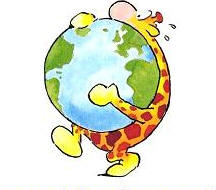 De poes: geniet van alle aandacht– opdracht: wat vind jij leuk? 
 		Waar geniet jij van? Welk cadeautje zou jij graag krijgen. 
 		Lied: de poes  + verhaal over de poesDe schildpad: laat zich doen  – Opdracht: werken rond gevoelens - 
 		een gezicht vol gevoelens, Zinnen uitspreken in een bepaald gevoel.  
                             Lied de schildpad + verhaal over de schildpad.De leeuw: leider – opdracht: welke spelletjes speel je graag? Ben je 
 		graag een spelleider? 
 		Lied over de leeuw + verhaal over de leeuw.De steenbok: nee zeggen – Opdracht: waar zeg jij nee tegen?
 		een protestlied zingen.
 		Lied over de steenbok + verhaal over de steenbok.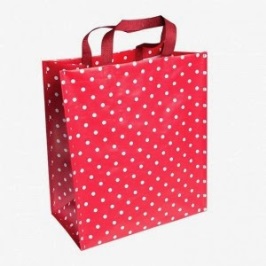 Graag maandag de brief afgeven + gepast betalen. 
 		Wie kaarten bestelde voor pannenkoeken te komen eten, zal die 
 		maandag terugvinden in de agenda van jullie kind. 
 		De bestelde pakjes pannenkoeken zullen op vrijdag 3 februari mee
 		gegeven worden met jullie kind.Tegen volgende week vrijdag ( 27 januari) graag een foto meebrengen 
 		van jullie huis + gezin. Opgelet de foto gebruiken wij op school en 
 		wordt op een werkblad gekleefd voor in onze map van creatief 
 		schrijven. De gemaakte toetsen vinden jullie in de toetsenmap. Volgende week werken we het thema van de axenroos af en beginnen
 		we aan ons nieuw thema in het kader van sociale vaardigheden: 
 		       pesten of plagen. Bestelling bonnen volgende week  …. X eetbon ( €3) = ……………..
…. X drankbon (€ 0,60) = …………..

totaal = € …………………	Handtekening ouders,
     …………………………..............................Prettig weekend!	
Juf Annelies